Заседание Городского методического объединения учителей биологииПРОТОКОЛ №3Тема: Модель наставничества «учитель-учитель»: применение разнообразных педагогических технологий на уроках биологии (из опыта работы).
Дата проведения: 19 февраля2024 Начало: в 12.30Участники: 11 чел.Биканова Наталья Викторовна ОУ №1Удалова Ирина Владимировна ОУ №3Кошенкова Елена Александровна ОУ №5Туманян Яна Рудольфовна ОУ №6Назарова Эльвира Александровна ОУ №8Кутяшова Ирина Викторовна ОУ №9Лыкова Наталья Сергеевна ОУ №10Коровина Альбина Александровна ОУ №11Арсиенко Дарья Андреевна ОУ №11Шахалова Ольга Викторовна «Лицей Дубна»Лаптева Таисия Александровна «Полис лицей»Рассматриваемые вопросы:1. Обзор результатов проведения предметных олимпиад муниципального и региональному уровней по экологии, биологии. Выступали Туманян Я.Р., Кутяшова И.В. Биканова Н.В.– рассказали, как проходили региональные этап ВсОШ по биологии, экологии, с какими трудностями встретились учащиеся и педагоги.2. Опыт наставников и наставляемых. Новые педагогические технологии на уроках биологии.Выступала Биканова Н.В., ознакомила всех присутствующих с результатами РИКУ, планом работу по предотвращению проф. дефицитов, представила промежуточные результаты работы с наставляемым.  Предложила план работы по данному направлению на срок февраль 2024 – январь 2025. Согласовали ответственных за проведение мероприятий плана.Выступала Удалова И.В. с лекционным материалом «Критериально – уровневый подход к оценке метапредметных результатов по биологии».3. Подготовка учащихся к ОГЭ и ЕГЭ, ВПР. Изучение нормативно-правовой базы подготовки и проведения ЕГЭ и ОГЭ в 2024г. Выступала Биканова Н.В. с предложением о проведении вебинаров по отработке вопросов, вызывающих наибольшее затруднение у учащихся при подготовке к ГИА. Решено подготовить видео – консультации по данным вопросам и раздать ссылки на ресурс учителям биологии и их учащимся. Участники: Биканова Н.В., Туманян Я.Р., Кошенкова Е.А. 4. Участие в научно-практической конференции школьников.Биканова Н.В. ознакомила со сроками проведения НПК-2024. Обсуждали состав секций и жюри. Постановили привлечь в жюри НПК всех учителей биологии, на секцию экология пригласить учителей географии ОУ города. При планировании данного вопроса на 2024-2025 г.г. оставить проведение городской НПК старшеклассников.5.Первые результаты реализации обновлённых ФГОС по биологии.Обсудили первые результаты реализации обновлённых ФГОС по биологии: все ОУ города перешли в 5 классах на линейную систему, УМК «Линия жизни» авт. В.В. Пасечник. В 5-х классах закуплены новые учебники. В ОУ№ 3,6,8,9 обучение в 6-11 классах по УМК разных предметных линий: Пономаревой, Беляеву, Трайтаку (профиль), Ефимовой. Концентрическая система на переходный период (23-24 г.г.) в 9 классах ОУ №1 и в 11 классах во всех ОУ города. Основная проблема отсутствие новых учебников с 6-11кл. в соответствии с ФОП, поэтому используются учебники 2019, 2020 г.6. РазноеОбсудили вопрос о публикации сборника с методическими разработками учителей по теме «Разработка уроков биологии по метапредметной оценке результатов учащихся по темам: описание природных процессов и явлений: эволюция, антропогенез, биологические системы и их закономерности, решение генетических задач». Приняли единогласно, срок сдачи материалов 19 марта 2024.Выступали: Биканова Н. по вопросам 1,2,3,4Удалова И.В. по вопросу 2Коровина А.А. по вопросу 1,6Туманян Я.Р. по вопросу 1,3,4 Кутяшова И.В. по вопросу 1 Назарова Э.А. по вопросу 4Лаптева Т.А. по вопросу 4Постановили: отметить эффективный опыт работы педагога ГМО (Удаловой И.В.), рекомендовать к распространениюпродолжить работу согласно Плану работы ГМО на 2023-2024 уч.г.,придерживаться Плана работы по подготовке к ГИА,продолжить работу наставнических групп,принять участие в научно-практической конференции школьников,своевременно разработать и выслать руководителю ГМО материалы для публикации в сборнике,разработать, записать и распространить видео-консультации для подготовки к ГИА.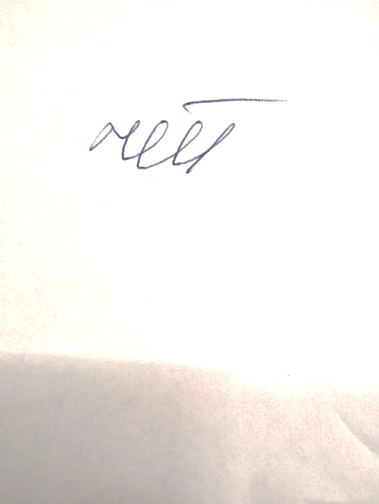 Руководитель ГМО учителей биологии	 		Биканова Н.В.Презентация – отчёт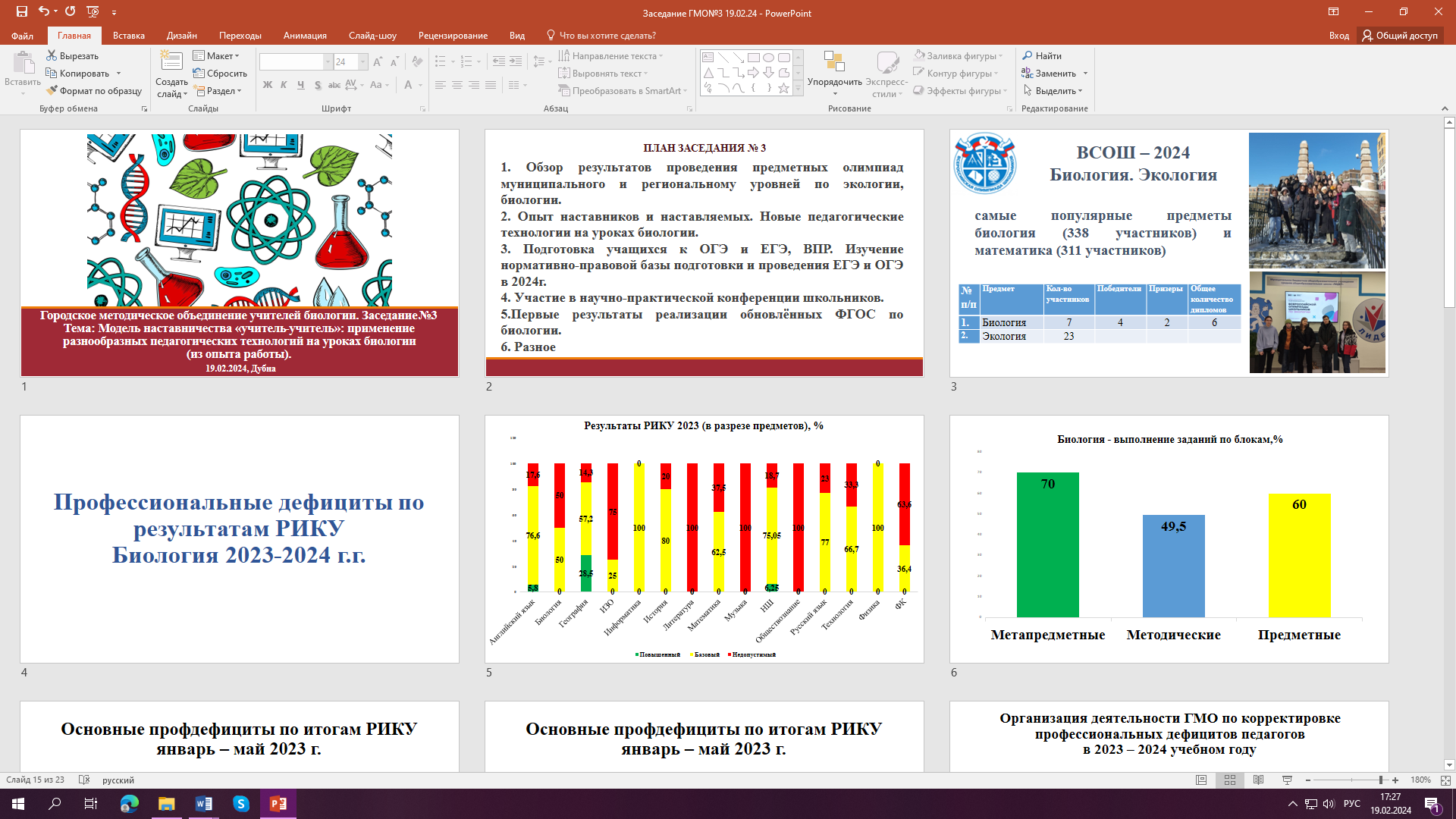 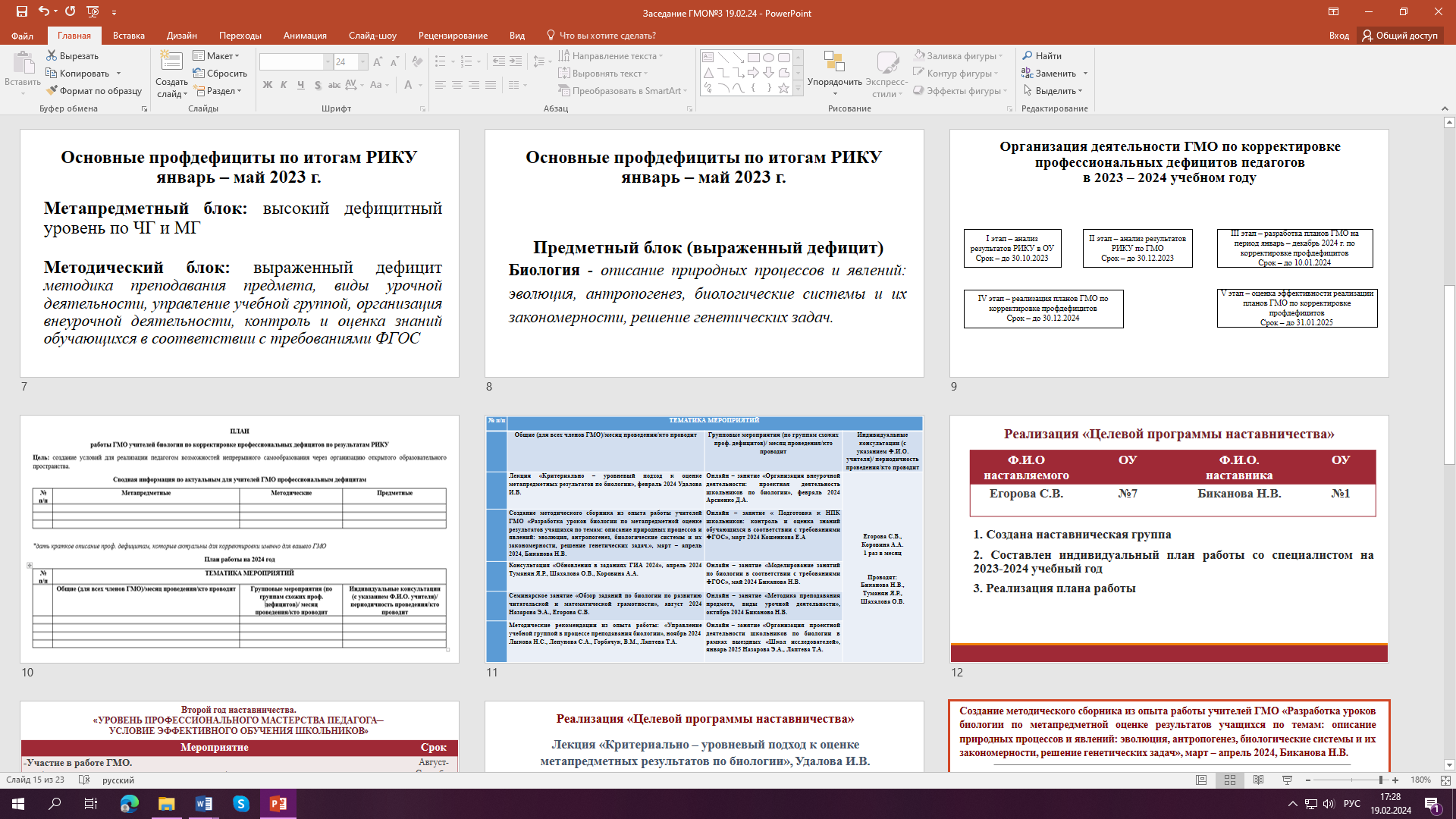 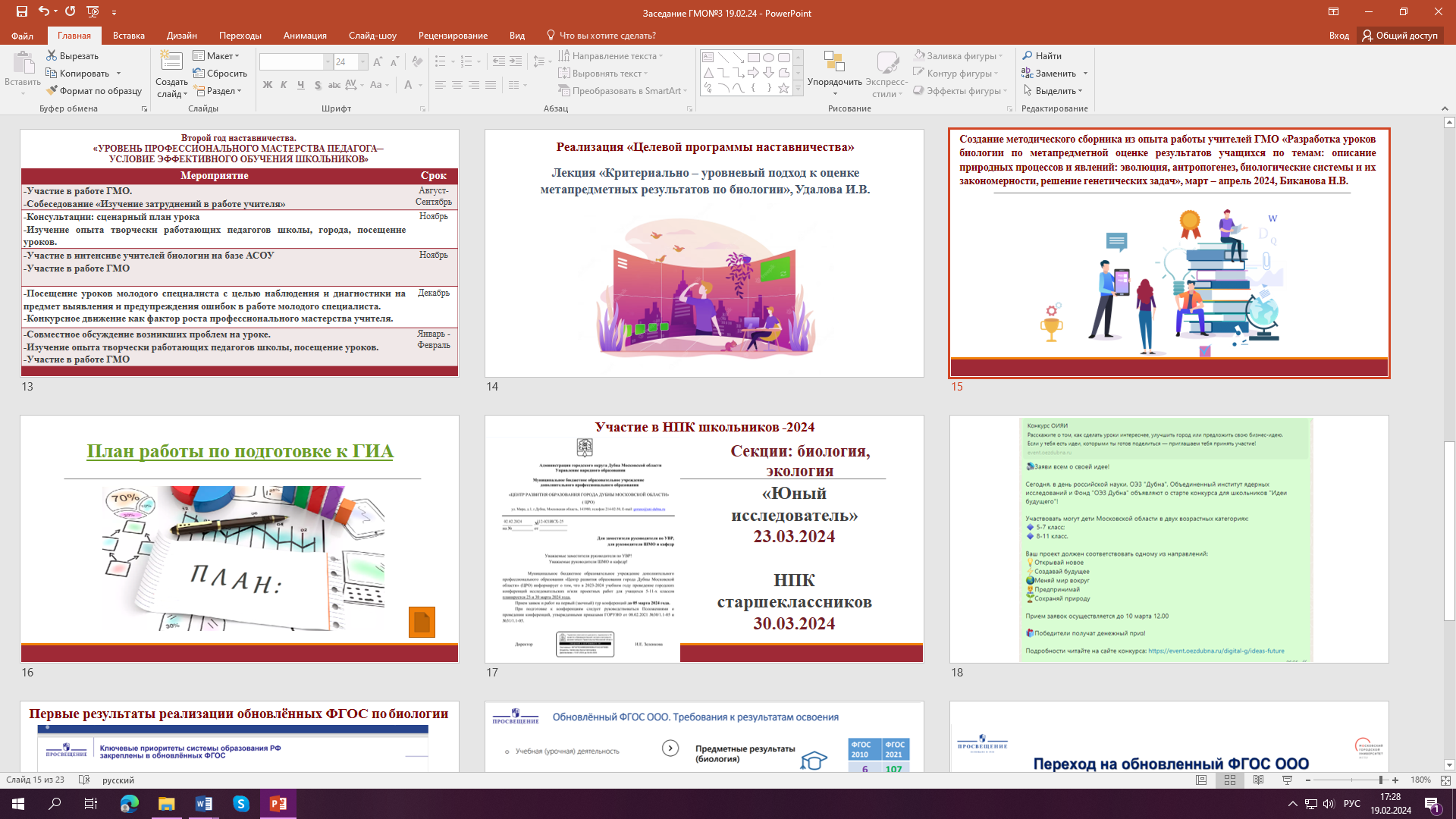 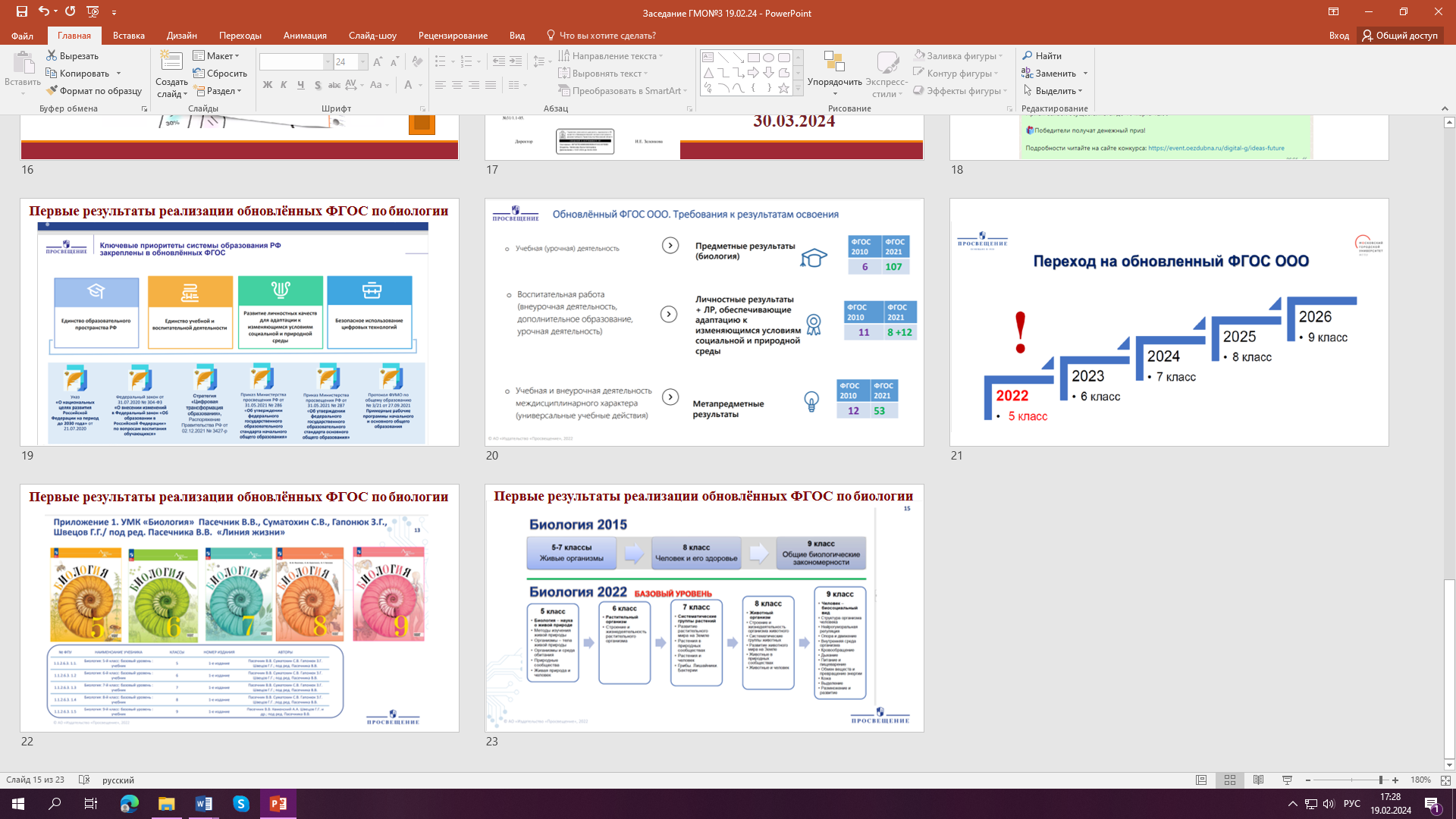 